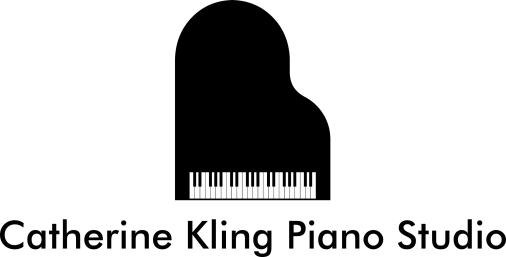 Application for EnrollmentName of Student:  ____________________________________________________Length of Lesson:	  30 minutes    45 minutes    60 minutesParents (if student is a child):  ___________________________________________Address:  ___________________________________________________________City:  ________________________________  Zip:  _________________________Phone (home):  ___________________  Cell:  _____________________________Work:  __________________________Email(s):  ___________________________________________________________Previous Music Study (where, when, how long):________________________________________________________________________________________________Do you currently study any other instruments?    Yes    NoIf yes, what instrument and where? ______________________________________What is your goal in taking lessons?  ___________________________________________________________________________________________________________________________________________________________________________Learning styles or other information that will be helpful in the instruction of piano:  _____________________________________________________________________Do you have a keyboard?    Yes    NoIf yes, describe (acoustic or digital, weighted action, number of keys, pedals):  ______________________________________________________________________________________________________________________________________________If no, will you obtain a keyboard in the near future (as in days)?    Yes    NoWould you like to have your lessons audio recorded and the file sent to you for reference between lessons?    Yes    NoIf yes, e-mail of computer to be used for listening to recordings:  _____________________________________________________________________________________